+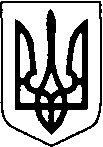 ОПОРНИЙ ЗАКЛАД ЗАГАЛЬНОЇ  СЕРЕДНЬОЇ  ОСВІТИ «ХОТЕШІВСЬКИЙ ЛІЦЕЙ»КАМІНЬ – КАШИРСЬКОЇ  МІСЬКОЇ  РАДИ  ВОЛИНСЬКОЇ  ОБЛАСТІвул. Лесі Українки, 20,  с. Хотешів,   Камінь – Каширський  р-н,  Волинська обл., 44512телефон: 0977635118  E-mail hoteshivschool@ukr.net,  Web: https://hoteshiv.e-schools.infoКод ЄДРПОУ 43390297Від   20.10.2021 р.                                                                                вих. №    94ІНФОРМАЦІЯщодо гурткової  роботи художньо-естетичного та декоративно-ужиткового напрямків   у опорному закладі загальної середньої освіти «Хотешівський ліцей» Камінь-Каширської міської ради                                                                                                              Додаток 1                                            ІНФОРМАЦІЯ  про гуртки туристсько-краєзнавчого напрямку у закладах загальної   середньої освіти Камінь-Каширської міської ради                                                                                                          Додаток 2ІНФОРМАЦІЯпро гуртки соціально-психологічного напрямкуу закладах загальної середньої освіти Камінь-Каширської міської ради№ з/пНазва гуртка(вид мистецтва)Міністерська програма, за якою працює гуртокКількість годинКількість групКількість дітейПрізвище, ім’я, по батькові керівника гурткаКонтактний номер телефону керівника гуртка1«Паперопластика»РекомендованоМОН України, лист від 07.10.2019№111-88721115О.В.Давидюк09764669242«Паперопластика»Рекомендовано МОН України, лист від 07.10.2019№111-88721115О.М.Херло09861907453«Музична мозаїка»Рекомендовано МОН  України, протокол №3 від 22.12.20171,5230В.М.Герасимчук09688688954«Ритм»Рекомендовано МОН України, лист від 30.01.2018№1/11-10202230Т.М.Сидорук09871805065«Студія художнього слова»Рекомендовано МОН, лист від 08.04.2016 №1/11-46572230Н.А.Свистун0969509509№ з/пНазва гурткаМіністерська програма, за якою працює гуртокКількість годинКількість групКількість дітейПрізвище, ім’я, по батькові керівника гурткаКонтактний номер телефону керівника гуртка1«Друзі природи»Рекомендовано МОН України від 11.11.2015 №1/11-163782230О.І.Куява0687589258№ з/пНазва гурткаМіністерська програма, за якою працює гуртокКількість годинКількість групКількість дітейПрізвище, ім’я, по батькові керівника гурткаКонтактний номер телефону керівника гуртка1Основи медіаціїРекомендовано МОН України лист від 20.07.2020№1/9-3851,5115І.М.Царук0957409751